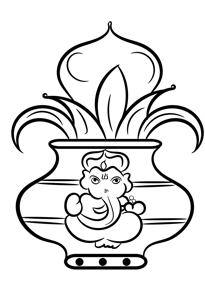 !! Shri Ganeshaya Namah !!BIO-DATA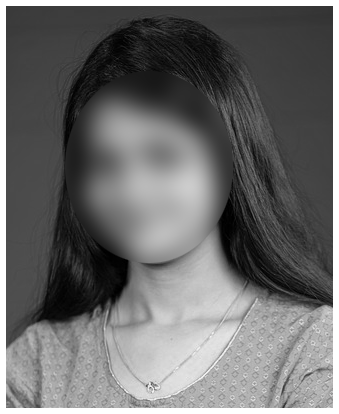 Name			: 	Kaveri LankaDate of birth		: 	12/03/1995Time			: 	07.20 AmCast				: 	KapuGotra			: 	AyyavarlaRashi			: 	Simha (Leo)Height			: 	5’3 feet.Complexion		: 	MediumEducation		: 	B.Tech CSEOccupation		: 	HR Executive
					XYZ IT SolutionsSalary			:	5 Lakhs per AnnumFAMILY DETAILSFather			: 	Sunil Kumar, Private employeeMother			: 	Padma, HousewifeSiblings			: 	Anjali	  		 		Younger Sister, Studying B.ComCONTACT DETAILSPhone			: 	7456XXX245Email			:  	arunlankaxx@gmail.comContact			: 	H No XXXXX, 					Sanath Nagar,			  		Visakhapatnam, 					Andhra Pradesh 530003.